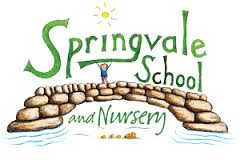 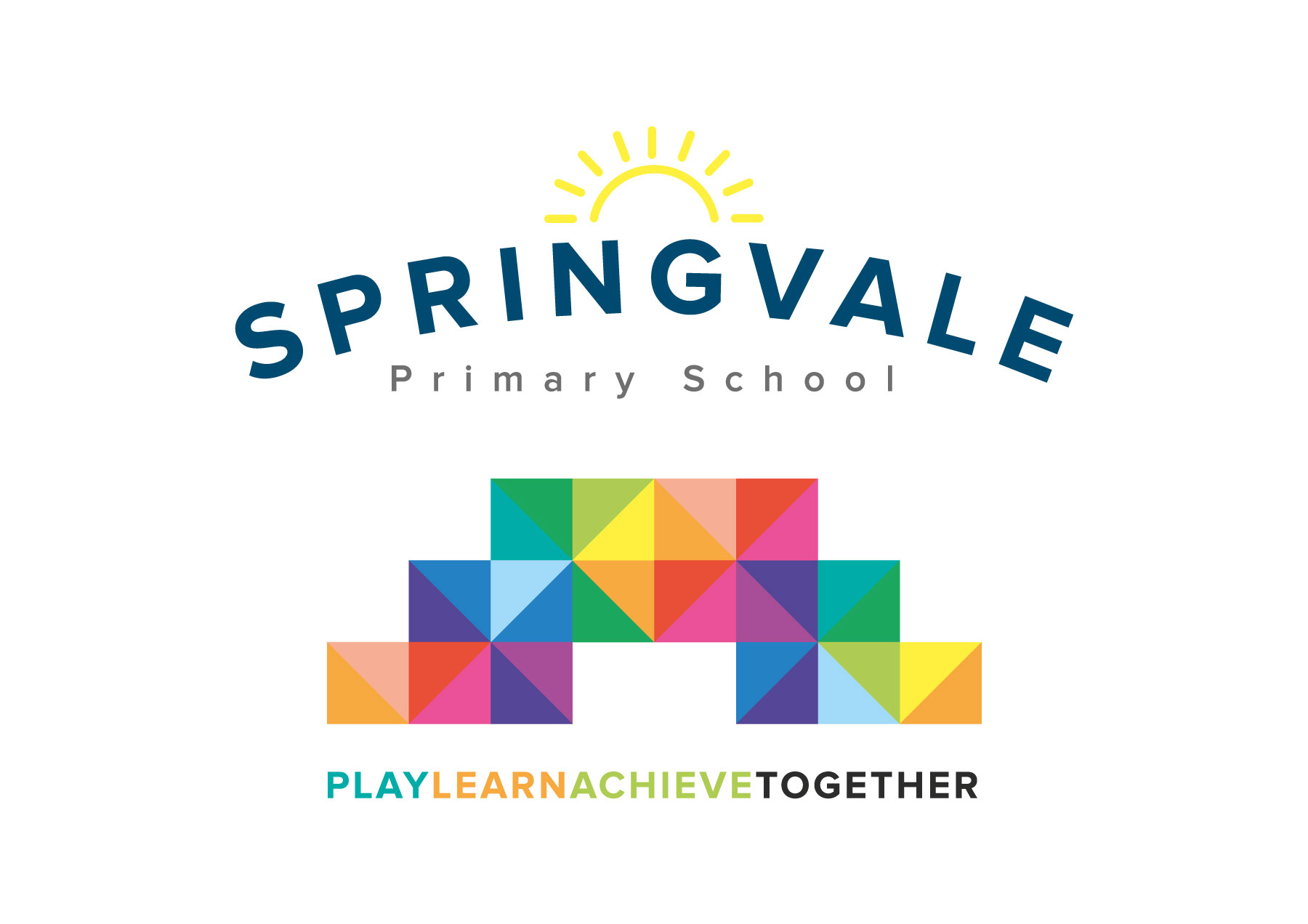 Newsletter- Week 16   		   			Tuesday 9th January 2018Welcome Back: A very warm welcome back to everyone from the well-earned Christmas break!  Autumn was an incredibly successful term and I am delighted to say that we seemed to run a fabulous Christmas programme that was enjoyed by all! On behalf of all of the staff I would like to thank families for their lovely cards, gifts and kind messages…they mean such a lot.  We hope that everyone had a great break and is ready to tackle the Spring Term head on!Spring Term Improvement Work: We have always said that we aim to be transparent our improvement work and evaluation of how the school is performing. We are adding lots of details about school outcomes and improvement work to our website but I will also add regular updates on newsletters to keep everyone suitably informed. I’m delighted with the standard of teaching, curriculum and care/guidance/support at our school and heartened to see that staff work so hard to develop and/or engage with so many exciting projects (enterprise/DT/competitions, etc) to enrich all of those qualities! Music and the arts remain very strong and sport is improving all of the time! Our big focus this year is on challenging each ability/pupil group with very precise targets and expectations. With this in mind we will be working with the Local Authority, the Governing Body and visiting Heads to ensure that we make our good provision even better, especially for those pupils who have the potential to reach greater depth in their work. We will also be working in teams of staff at some points to learn from each other and steal best practice from across the school to benefit all ability groups. We will also be inviting the parents of pupils who receive Pupil Premium funding to a special evening with Mr McClure to ensure that we are working together effectively to help your child to attend regularly, make rapid progress and achieve well against national expectations.Clubs: All Autumn Term clubs have finished and we will be writing to parents very soon with this term’s offer. Please make a note of the original start and end dates for each club on any letters from private companies as it does get confusing for everyone towards the end of a term. All school led clubs will feature on one letter and most will start next week. Please note that some school-run clubs will all be booked/paid through the new online system as a trial this half-term (and some visits will be done using the system) and you will be able to see directly if places are available or not.Staff Car Park: Please do not use the main staff car park as we cannot accept liability for any damages. Please use the drop off area and surrounding parking where it is safe and responsible to do so. Parking in the local area seems to have improved of late but we do still receive notification of dangerous driving/parking, especially around the school gates/nearby properties. A local school had a very serious incident involving a young child recently, let’s not wait until we have an accident to realise just how serious a matter parking and driving safely is near a school. I have recently requested extra signage near school too as I feel that the school isn’t very well signposted in some directions.Website Update: We continue to add extra content to our fantastic new school website. Please take a look and use it as your one-stop school for school information! We are working on the diary dates section so that they appear as a calendar that can be imported straight into your phone or device! We’ll text all parents when this is in place.Key Dates: Please see the reverse of this newsletter for our latest list of key dates. These dates are all on our school website too!Thank you for your ongoing support and best wishes for 2018.Kind RegardsMr L McClureHeadteacherSpring Term DatesJanuary 2018Monday 8th: INSET (School is closed)Wednesday 10th: Art competition launch (any form of media, any age, theme is RAINFOREST)Friday 12th: Y5/6 Star Wars visit (AM)Monday 15th: Y4 Visit (Eden Camp)Wednesday 17th: Parent drop-in 3.15 to 4.45pm (come and look at your child’s work) Y1-Y6Monday 22nd: Y6 Parents’ Meeting at 6.30pm (Robinwood, SATS, Steps to Secondary) HallWednesday 24th: Pupil Premium event with Mr McClure (2-7pm) if applicableFriday 26th: Y5 Visit to the Science and Industry MuseumWednesday 31st: Imagination Gaming DayFebruary 2018Friday 2nd: Intra-school football games (PM) all football club children involvedSaturday 3rd: Football Reward Visit to SWFC (9.30am to 6pm) confirmation letter to followw/c Monday 5th: Assessment Week Y1-6Monday 12th February to Friday 16th February- School is closed for Half-TermMonday 19th: School re-opensWednesday 21st: Parents’ Evening booking opens at 5pmThursday 22nd: 9am Y4 Class AssemblyThursday 22nd: 3.15-4.00pm Y1 phonics screen meeting (in Y1)Thursday 22nd: 6pm Y2 SATS meeting (in the hall)Wednesday 28th: eSafety Day (all classes involved) and sharing assembly at 2.30pm for parentsMarch 2018Thursday 1st: World Book Day- Dress-up as a book character or in a onesieMonday 5th: Whole school questionnaire weekTuesday 6th: Book fair arrives (open daily from Wednesday)Wednesday 7th: Spring Term Parents’ Evening (1.30-7.00pm) HallThursday 8th: 9am Y2 Class AssemblyFriday 9th: Books for Breakfast (F1 and Y4-Y6) 8.15 to 9am (Hall)Friday 9th March: PM House Point reward afternoonMonday 12th to Thursday 22nd March: The Big Pedal (Bikes and scooters encouraged)*Lots of potential biking activities TBC during February and March*Tuesday 13th: Book fair closesWednesday 14th to Friday 16th: Y6 at RobinwoodThursday 15th: 9am Y5 Class Assembly w/c Monday 19th: Penistone Art Week (potential activities)Wednesday 21st: 9am Class AssemblyWednesday 21st: Firefighters bag collectionsThursday 22nd: Comic Relief- Red Nose Day.Wear red dress down. Do Something Funny Assembly-9.30amThursday 22nd: EYFS Mothers’ Day Presentation 11am and 2.45pmFriday 23rd: INSET Day: School ClosedMonday 26th March to Friday 6th April- School is closed for the Easter holidaysINSET Day on Monday 9th AprilReturn to school on Tuesday 10th AprilWeek 15 Information2017/18 Average(Autumn Term)Week 16 Diary DatesAttendance: 95.9%Late marks: 1GREEN LIGHTS: 99.6%Attendance: 97.2%Late marks: 1GREEN LIGHTS: 99.2%Tuesday 9th: Creative Station Assembly (Club for F2-Y3)Wednesday 10th: LA Visit (external monitoring)Wednesday 10th: School Council art contest launch (Rainforest theme)Thursday 11th: Y4-6 Enterprise Launch (Assembly)Friday 12th: House Point Reward Afternoon (Red Oak) DiscoCongratulations to red team who won by just 8 points in the end!Classes of the Week: 100% in Y4 Cool ColumbiansClasses of the Week: 100% in Y4 Cool ColumbiansTuesday 9th: Creative Station Assembly (Club for F2-Y3)Wednesday 10th: LA Visit (external monitoring)Wednesday 10th: School Council art contest launch (Rainforest theme)Thursday 11th: Y4-6 Enterprise Launch (Assembly)Friday 12th: House Point Reward Afternoon (Red Oak) DiscoCongratulations to red team who won by just 8 points in the end!